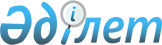 О внесении дополнений в приказ Председателя Агентства Республики Казахстан по делам государственной службы от 30 декабря 1999 года N А-242 "О типовых квалификационных требованиях к категориям административных государственных должностей"
					
			Утративший силу
			
			
		
					Приказ Председателя Агентства Республики Казахстан по делам государственной службы от 16 сентября 2002 года N 02-2-4/129. Зарегистрирован в Министерстве юстиции Республики Казахстан 11 октября 2002 г. за N 2004. Утратил силу приказом Председателя Агентства Республики Казахстан по делам государственной службы от 21 октября 2009 года № 02-01-02/185      Сноска. Утратил силу приказом Председателя Агентства РК по делам государственной службы от 21.10.2009 № 02-01-02/185.      В соответствии с приказом Председателя Агентства Республики Казахстан по делам государственной службы от 17 апреля 2001 года N 02-2-4/67 "Об утверждении Инструкции, Программ тестирования и Пороговых значений результатов тестирования кандидатов на занятие вакантных административных государственных должностей" приказываю: 

      1. Внести в приказ Председателя Агентства Республики Казахстан по делам государственной службы от 30 декабря 1999 года N А-242  "О типовых квалификационных требованиях к категориям административных государственных должностей" следующие дополнения: 

      1) в Типовых квалификационных требованиях к категориям административных государственных должностей, отнесенных к группе категорий А, утвержденных указанным приказом: 

      в пункте 4: 

      подпункты 1) - 5) после слов "с коррупцией" дополнить словами ", Указа Президента Республики Казахстан от 21 января 2000 года N 328  "Об утверждении Правил служебной этики государственных служащих Республики Казахстан"; 

      2) в Типовых квалификационных требованиях к категориям административных государственных должностей, отнесенных к группе категорий В, утвержденных указанным приказом: 

      в пункте 4: 

      подпункты 1) - 4) после слов "с коррупцией" дополнить словами ", Указа Президента Республики Казахстан от 21 января 2000 года N 328  "Об утверждении Правил служебной этики государственных служащих Республики Казахстан"; 

      3) в Типовых квалификационных требованиях к категориям административных государственных должностей, отнесенных к группе категорий С, утвержденных указанным приказом: 

      в пункте 4: 

      подпункты 1) - 8) после слов "с коррупцией" дополнить словами ", Указа Президента Республики Казахстан от 21 января 2000 года N 328  "Об утверждении Правил служебной этики государственных служащих Республики Казахстан"; 

      4) в Типовых квалификационных требованиях к категориям административных государственных должностей, отнесенных к группе категорий D, утвержденных указанным приказом: 

      в пункте 4: 

      подпункты 1) - 5-1) после слов "с коррупцией" дополнить словами ", Указа Президента Республики Казахстан от 21 января 2000 года N 328  "Об утверждении Правил служебной этики государственных служащих Республики Казахстан"; 

      5) в Типовых квалификационных требованиях к категориям 

административных государственных должностей, отнесенных к группе категорий Е, утвержденных указанным приказом: 

      в пункте 4: 

      подпункты 1) - 5-1) после слов "с коррупцией" дополнить словами ", Указа Президента Республики Казахстан от 21 января 2000 года N 328  "Об утверждении Правил служебной этики государственных служащих Республики Казахстан". 

      2. Настоящий приказ вступает в силу со дня регистрации.       Председатель 
					© 2012. РГП на ПХВ «Институт законодательства и правовой информации Республики Казахстан» Министерства юстиции Республики Казахстан
				